Water Technology: Associate in Science – Non-TransferFocus: Water DistributionLiquid blue gold! Water is one of the most important economic resources for California. Qualified water resources managers are in high demand and positions can lead to rewarding life-long careers. The program emphasizes a real-world approach to diagnostic skill building and a thorough understanding of water system theory and operations. Please see a Pathways Counselor: Create an education plan customized to meet your needs.  Contact a CounselorTransfer Majors/Award FocusWater Technology, A.S., Focus: Wastewater Treatment, Water Distribution, Water TreatmentWater Technology CertificateGE Pattern/UnitsGE Pattern: Option ATotal Units: 62Program maps indicate the major coursework and recommended general education courses to fulfill your degree in 2 years (approximately 15 units/semester or 30 units/year). If you are a part-time student, start Semester 1 courses and follow the course sequence.  Some of the courses listed may be substituted by another course.  Please view these options in the official course catalog.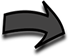 Semester 1												16 UnitsSemester 2												16 UnitsCareer OptionsWater & Wastewater Treatment Plant & Sys Operator (SM, C, A)Environmental Science & Protection Technician (A, B)Water Resource Specialist (B M, D)Find more careers: msjc.emsicc.comRequired Education: SM: some college; C: Certificate; A: Associate, B: Bachelor’s, M: Master’s; D: DoctorateFinancial AidFinancial aid is determined by the number of credit hours you take in a semester.  Maximize your financial aid by taking 12-15 units per semester.Semester 3												15 UnitsSemester 4												15 UnitsWork ExperienceSign up for a special project or internship opportunity.  Gain work experience and earn credits.COURSETITLEUNITWATR-790Basic Waterworks Mathematics 2WATR-500Introduction to Water/Wastewater Operations1GEOG 108  World Regional Geography 3PHIL-105Introduction to Ethics3CSCR-502Personal Success Habits of Highly Effective People 3ENGL-101College Composition 4COURSETITLEUNITWATR-503Water Treatment Plant Operations I & II 3WATR-507Water Distribution I & II3PS-101Introduction to American Government and Politics3COMM-103Interpersonal Communication3MATH-105College Algebra4COURSETITLEUNITWATR-509Water Distribution III, IV & V3WATR-530Environmental Laws and Regulations 3WATR-740Wells, Pumps and Motors 3GEOG-115Introduction to Geographic Information Science3MGT-500Introduction to Management 3COURSETITLEUNITBIOL-146 orBIOL-117Biodiversity orConservation Biology3GEOG-520Intermediate Geographic Information Science 3PS-110Introduction to Public Administration 3MGT-505Organizational Behavior 3MGT-770Productivity Management 3